Coordonnées – à compléter par le demandeurRaison sociale (association, fondation, Musée etc…) :      Adresse postale :      Courriel :      Numéro de téléphone :      Nom et prénom de la personne de contact :            Courriel :      Numéro de téléphone :      Date de l’envoi de la demande au Service de l’enseignement :      Informations transmises aux directions – à compléter par le demandeurThème :      Arguments pédagogiques :Public cible à mentionner ci-après : Les élèves, par les enseignant-e-s, des cycles suivants :Cycle 1 				Cycle 2 				Cycle 3 	1P 	2P 	3P 	4P 		5P 	6P 	7P 	8P 		9S 	10S 	11S Les enseignant-e-s des cycles suivants :Cycle 1 				Cycle 2 				Cycle 3 	1P 	2P 	3P 	4P 		5P 	6P 	7P 	8P 		9S 	10S 	11S Les directions :		Primaire 		Secondaire Message à transmettre aux directions :Mesdames les Directrices, Messieurs les Directeurs, Souhaitez-vous joindre des annexes au message ? Oui 		Non Si oui, merci d’intituler les annexes qui seront jointes au message et de les annexer à la présente demande (format PDF) :Distribution de brochures (flyers, prospectus) à envoyer aux directions, par le Service de l’enseignement (SEN) :Oui 		Non Si oui, le SEN contacte le demandeur pour déterminer la quantité à distribuer et la répartition (par exemple, une brochure par classe, une brochure par élève etc…). Les impressions ne sont en aucun cas au frais du service et l’envoi s’effectue de façon hebdomadaire (en règle générale le vendredi) mais pas durant les vacances scolaires.La demande est à envoyer à l’adresse sen@jura.ch.Si la demande est validée par le SEN, le service enverra le présent formulaire aux directions, pour transmission de votre requête aux enseignant-e-s concerné-e-s. 
Cependant, Il ne s’agit là que de propositions de transmissions, les directions sont libres
d’y donner suite ou non. Décision n° : … – à compléter par le Service de l’enseignementTransmission de la requête aux directions autorisée :Oui 		Non Justificatif succinct de la  :Signature du/de la responsable de section concernée :Date et signature du chef de service :   Formulaire de demande de transmission d’informations  aux directions des écoles  Formulaire de demande de transmission d’informations  aux directions des écolesService de l’enseignement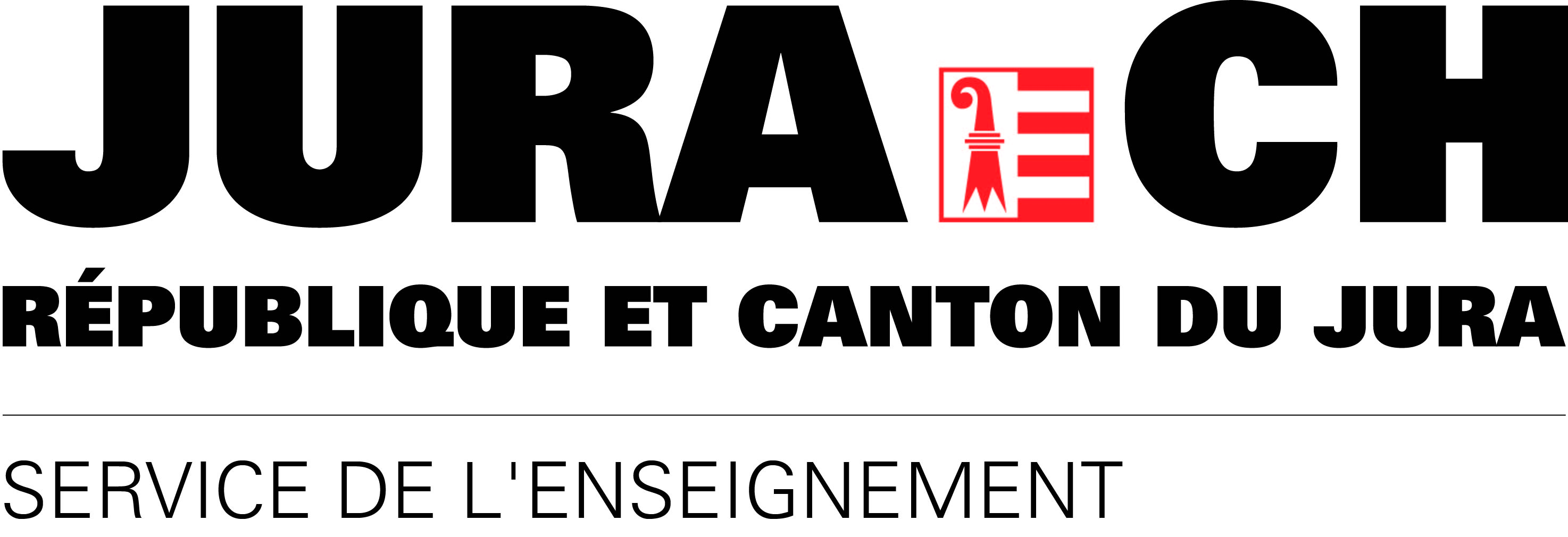  Type de documents : Mise à jour : 24 janvier 2018